AULA DE TURISMO: INTRUSISMO Y ALOJAMIENTO TURÍSTICO11 mayo 2018. CDT, GandiaAULA DE TURISME: INTRUSISME I ALLOTJAMENT TURÍSTIC11 maig 2018. CDT, GandiaHOJA DE INSCRIPCIÓN   /    FULLA D’INSCRIPCIÓ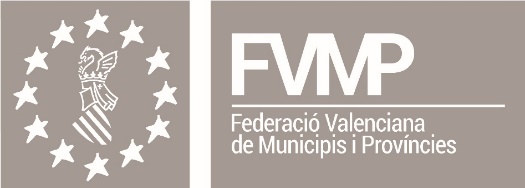 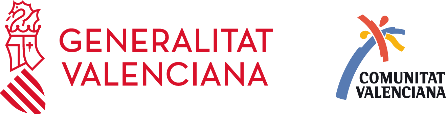 Entidad LocalCargoNombreTeléfonoe-mailRemitir a coordinacio@fvmp.org por riguroso orden de inscripciónRemetre a coordinacio@fvmp.org per rigorós orde d’inscripcióEntitat LocalCàrrecNomTelèfone-mail